 Elaborado por Mónica María García ZapataCoordinadoraIE Juan Nepomuceno CadavidREFLEXIÓNVALOR DE LA PAZ y LA NO VIOLENCIA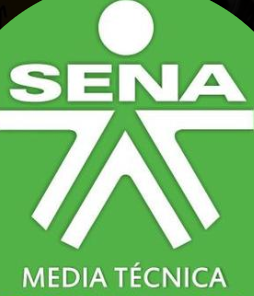 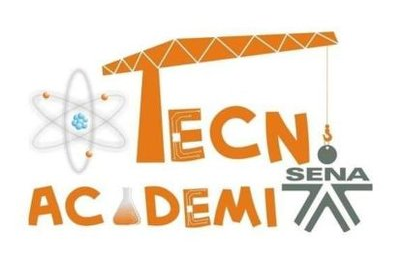 REFLEXIÓN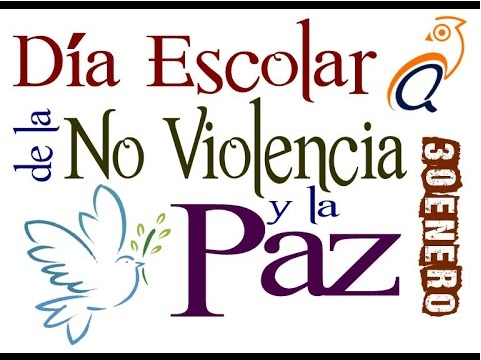 SEMANA3PERIODOIFECHADel 31 de enero  al 5 de febrero del 2022OBSERVACIONES GENERALESHorario de atención en la Secretaria de la Institución:  7:30 am a 1:00 pm – 2:00 pm a 4:00 pm Hasta el 11 de febrero de 2022 hay plazo para que todos los estudiantes del municipio desde transición a undécimo grado ingresen al asistente de bilinguismo, para que diligencien la encuesta inicial que nos permitirá identificar elementos valiosos para el uso de esta herramienta durante 2022.Lunes 31de eneroAsunto: INGRESO DE LOS ESTUDIANTES             No asiste 8°2SEXTO A NOVENO (Este horario es solo por hoy)DÉCIMO Y UNDÉCIMO (Este horario es solo por hoy)Lunes 31de eneroAsunto: Dirección de grupo Hora: 6:15 am y 6:30 amResponsable: Director de GrupoLunes 31de eneroAsunto: Reunión con practicantes de la U. de A.Hora: 8:00 am Lugar: Coordinación AcadémicaAsisten: Dos estudiantes de la U de A estudiantes de la Licenciatura de Ciencias Naturales, docente Anderson Clavijo y coordinadora Académica.Lunes 31de eneroAsunto: Orientación de Grupo   Guía N° 1  Proyecto de DemocraciaTema: La Paz y la No Violencia  Hora: 5° hora de claseResponsable: Docente según el horario asignado Nota: Recoger evidencias fotográficas y mandarlas a coordinación de convivencia. Los estudiantes deberán registrar la actividad en la Agenda cuaderno donde seguirán registrando las orientaciones durante el año.Lunes 31de eneroAsunto: Empalme de las coordinadoras entrante y saliente de la Gestión AcadémicaHora: 10:00 amLugar: Coordinación AcadémicaLunes 31de eneroAsunto: Reunión de docentes de la Jornada de la TardeHora: 11:00 am Responsable: Coordinadora de ConvivenciaLugar: Aula de PreescolarLunes 31de eneroAsunto: Reunión del Comité de Investigación MunicipalHora: 12:30 am Lugar: Instalaciones del CITYLAB (Plan Digital), ubicado en la sede de la biblioteca de la Fundación Diego Echavarría Misas. Calle 48 Nº 51-34Asiste: El Docente Anderson Alet Clavijo CortesLunes 31de eneroAsunto: Formación General de la Jornada PrimariaHora: 1:00 pm Lugar: CanchaResponsable: Coordinadora de ConvivenciaLunes 31de eneroAsunto: Formación General de la Jornada NocturnaHora: 6:15 pm Lugar: CanchaResponsable: Coordinadora de ConvivenciaMartes 01 de febreroAsunto: INGRESO DE LOS ESTUDIANTES     No asiste octavo 8°3Martes 01 de febreroAsunto: Reunión con los docentes que van al grupo P1 “Programa Pensar” Hora: 6:15 am a 7:50 am Lugar: Aula de clase 125Responsable: Coordinadora Académica Claudia Roldán y Ángela Gómez coordinadora del programa desde  SEMI.Martes 01 de febreroAsunto: Reunión en el SENA de CalatravaTema: Media Técnica y TecnoacademíaHora: 9:00 amAsisten: Coordinadora Académica y la docente Mónica LoperaMartes 01 de febreroAsunto: Reunión de apoyo a NEE. Hora: 12:00 mLugar: Coordinación académicaAsisten: Docente María Inés Muriel, madre de familia, docente de la UAI. Docente orientadora y coordinadoras académica y de convivencia.Martes 01 de febreroAsunto: Reunión del Semillero de POLUXHora: 12:30 pmLugar: Aula 127Miércoles 2 de febreroAsunto: INGRESO DE LOS ESTUDIANTES                 No asiste 9°1Miércoles 2 de febreroAsunto: Reunión de Padres Familia de los Estudiantes del grupo P1Hora: 6:30 am a 7:30 am Lugar: Aula de clase 125Responsable: Coordinadora Académica Claudia Roldán,  Ángela Gómez coordinadora del programa desde  SEMI, y  directora de grupo Beatriz Hernández. Miércoles 2 de febreroAsunto: Reunión de Orientadores Escolares MunicipalesHora: 7:00 am a 1:00 pm.Miércoles 2 de febreroAsunto: Reunión con estudiantes del grupo P1Hora: 8:00 am  Lugar: Aula de clase 125Responsable: Coordinadora Académica Claudia Roldán,  Ángela Gómez coordinadora del programa desde  SEMI, y  directora de grupo Beatriz Hernández.Miércoles 2 de febreroAsunto: Reunión del área de Ciencias Sociales Hora: 11:00 am Lugar: Biblioteca  207Asisten: Los docentes Margarita, Roberto, Marvín, Hugo y las docentes representantes de primaria.Responsable: Coordinadora Académica Claudia RoldanMiércoles 2 de febreroAsunto: Orientación de Grupo   Guía N°2  Proyecto de DemocraciaTema: Sensibilización para la elección de los Representantes de Grupo, Gestión Ambiental, Mediador Escolar y de la cruz roja. Guía de Perfiles   Hora: 5° hora de claseResponsable: Docente según el horario asignado Nota: Recoger evidencias fotográficas y mandarlas a coordinación de convivencia. Los estudiantes deberán registrar la actividad en la Agenda cuaderno donde seguirán registrando las orientaciones durante el añoMiércoles 2 de febreroAsunto: Taller de Uso Apropiado del  Asistente de Bilinguismo (Master)Hora: 11:30 am a 1:00 pmLugar: IE Felipe RestrepoAsisten: Todos los docentes de secundaria y media del área de InglésResponsable: Subsecretaria de Calidad EducativaJueves 3de febreroAsunto: INGRESO DE LOS ESTUDIANTES                           No asiste  9°2Jueves 3de febreroAsunto: Reunión del área de Ciencias NaturalesHora: 11:00 am Lugar: Biblioteca  207Asisten: Los docentes Yeison, Luz Mariela, Carlos, Rober, Anderson y las docentes representantes de primaria.Responsable: Coordinadora Académica Claudia RoldanJueves 3de febreroAsunto: Reunión de Apoyo NEEHora: 12:00 mLugar: Coordinación Académica.Asisten: Docente Lina Paniagua, madre de familia, docente de la UAI, docente orientadora y coordinadoras académica y de convivencia.Viernes 4 de febreroAsunto: INGRESO DE LOS ESTUDIANTES                           No asiste  9°3Viernes 4 de febreroAsunto: Orientación de Grupo   Guía N°3  Proyecto de DemocraciaTema: Elección del estudiante Representante de Grupo, Gestor Ambiental, Mediador escolar y de la Cruz Roja. Hora: 1° hora de claseResponsable: Director de Grupo Nota: Recoger evidencias fotográficas y mandarlas a coordinación de convivencia. Los estudiantes deberán registrar la actividad en la Agenda cuaderno donde seguirán registrando las orientaciones durante el añoViernes 4 de febreroAsunto: Reunión de Personería con candidatos a la Personería de La InstituciónHora: PendienteLugar: PendienteViernes 4 de febreroAsunto: Reunión del área de InglésHora: 11:00 am Lugar: Biblioteca  207Asisten: Los docentes Gabriel, Sandra, Jaqueline  y las docentes representantes de primaria.Responsable: Coordinadora Académica Claudia RoldanViernes 4 de febreroAsunto: Comité TécnicoHora: 11:00 am a 1:00 pmLugar: Coordinación AcadémicaAsisten: Directivos DocentesSábado 5 de febreroAsunto: Reunión de Padres de Familia de los estudiantes de la Media Técnica del grupo 10°3Hora: 9:00 am a 10:00 amResponsable: Coordinadora Académica y docente coordinadora de la Media Técnica Mónica Lopera PROYECCIÓNPROYECCIÓNMartes 8 de FebreroAsunto: Reunión de Padres de Familia de los estudiantes de la Media Técnica del grupo 11°3Hora: 7:00 am a 8:00 amResponsable: Coordinadora Académica y docente coordinadora de la Media Técnica Mónica Lopera?............Asunto: Formación N°2 PIAR. Entorno personal, identificación de barreras y estructuración de ajustes.Asisten: Todos los docentesResponsable: Profesionales de la UAIViernes 11 de febreroAsunto: Revisión ruta de implementación con coordinadores.?...........Asunto: Inducción a Líderes de Proyectos y Coordinadora de Proyectos Hora: 11:00 am Responsable: Líder de Calidad Claudia Roldan